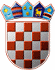          REPUBLIKA HRVATSKA
KRAPINSKO-ZAGORSKA ŽUPANIJAŽUPANKLASA: 320-01/20-01/10URBROJ: 2140/01-02-20-2Krapina, 2. ožujak 2020. Na temelju članka 12., stavka 1. Pravilnika I. za provedbu mjera razvoja poljoprivredne proizvodnje Krapinsko-zagorske županije za 2020. godinu (“Službeni glasnik Krapinsko-zagorske županije”, broj 4/20), te članka 32. Statuta Krapinsko-zagorske županije („Službeni glasnik Krapinsko-zagorske županije“, br. 31/01., 5/06., 14/09., 11/13., 26/13. i 13/18.) župan Krapinsko-zagorske županije raspisujeNATJEČAJ za potporu za uzgoj zagorskog purana na području Krapinsko-zagorske županije u 2020. godini Predmet Natječaja je: podnošenje Zahtjeva za potporu za uzgoj zagorskog purana na području Krapinsko-zagorske županije temeljem Pravilnika I. za provedbu mjera razvoja  poljoprivredne proizvodnje Krapinsko-zagorske županije za 2020. godinu (“Službeni glasnik Krapinsko-zagorske županije“, 4/20) koji je usklađen s Uredbom Komisije (EU) br. 1408/2013 od 18. prosinca 2013. godine o primjeni članaka 107. i 108. Ugovora o funkcioniranju Europske unije na potpore de minimis u poljoprivrednom sektoru (SL L 352/9, 24.12.2013.) i Uredbom Komisije (EU) 2019/316 od 21. veljače 2019. o izmjeni Uredbe Komisije (EU) br. 1408/2013 od 18. prosinca 2013. godine o primjeni članaka 107. i 108. Ugovora o funkcioniranju Europske unije na potpore de minimis u poljoprivrednom sektoru (SL L 511, 22.2.2019. u danjem tekstu: Uredba 1408/2013).Prihvatljivi korisnici su: poljoprivrednici upisani u Upisnike u Agenciji za plaćanja u poljoprivredi, ribarstvu i ruralnom razvoju Podružnice Krapinsko-zagorske županije sa sjedištem na području Krapinsko-zagorske županije te vrše proizvodnju primarnih poljoprivrednih proizvoda.Korisnik se mora baviti primarnom proizvodnjom poljoprivrednih proizvoda.Uvjeti prihvatljivosti:a) Korisnici su poljoprivrednici upisani u Upisnike u Agenciji za plaćanja u poljoprivredi, ribarstvu i ruralnom razvoju Podružnice Krapinsko-zagorske županije sa sjedištem na području Krapinsko-zagorske županije te vrše proizvodnju primarnih poljoprivrednih proizvoda.b) Korisnik treba biti upisan u Upisnik poljoprivrednika i/ili Upisnik obiteljskih poljoprivrednih gospodarstava i/ili Upisnik poljoprivrednih gospodarstava kao nositelj/odgovorna osoba poljoprivrednika i/ili nositelj OPG-a.c) Korisnik mora imati podmirene odnosno regulirane financijske obveze prema državnom proračunu Republike Hrvatske.d) Korisnik mora biti uzgajivač zagorskih purana te mora imati upisane zagorske purane u JRDŽ. e) Prihvatljive su aktivnosti koje su nastale nakon 01. siječnja 2020. godine.             f) Korisnik mora imati izvršene obveze temeljem Ugovora sklopljenih s Krapinsko-zagorskom županijom u okviru provođenja Pravilnika I. za provedbu mjera razvoja poljoprivredne proizvodnje Krapinsko-zagorske županije u 2019. godini („Službeni glasnik Krapinsko-zagorske županije“ broj 4/19) i Pravilnika II. za provedbu mjera razvoja poljoprivredne proizvodnje Krapinsko-zagorske županije u 2019. godini („Službeni glasnik Krapinsko-zagorske županije“ broj 4/19).            g)  Korisnik u posljednje tri fiskalne godine nije ostvario iznos potpore koji prelazi 20.000 eura  sukladno Uredbi Komisije (EZ) br. 1408/2013 od 18. prosinca 2013. o primjeni članaka 107. i 108. Ugovora o funkcioniranju Europske unije na potpore de minimis u poljoprivrednom sektoru i Uredbe Komisije (EU) 2019/316 od 21. veljače 2019. o izmjeni Uredbe Komisije (EU) br. 1408/2013 od 18. prosinca 2013. o primjeni članka 107. i 108. Ugovora o funkcioniranju Europske unije na potpore de minimis  u poljoprivrednom sektoru  (SL L 51I, 22. 2. 2019.)h) Korisnik potpore mora imati minimalno 100 kljunova novo izvaljanih purića upisanih u JRDŽ.    i) Korisnik mora posjedovati temeljem vlasništva ili zakupa minimalno 25m²/kljunu površine zemljišta za držanje i ispašu novo izvaljanih purića upisanih u JRDŽ.j) Korisnik mora izvršiti odabir pojedinih kljunova u matična jata, prstenovanje i upis istih u JRDŽ po njihovom izrastu, a sukladno broju prijavljenih novo izvaljanih purića u prijavi:Od 100 do 200 purića - 2 matična jataOd 201 do 300 purića – 3 matična jataOd 301 do 400 purića - 4 matična jataOd 401 do 500 purića - 5 matičnih jata   Prihvatljive aktivnosti odnose se na potporu po kljunu novo izvaljanih purića upisanih u JRDŽ.Iznos i udio potpora: Visina potpore po kljunu novo izvaljanih purića upisanih u JRDŽ iznosi 50,00 kuna po      kljunu, a maksimalno do 25.000,00 kuna. Za dodjelu potpore po kljunu minimalan broj novo izvaljanih purića upisanih u JRDŽ na poljoprivrednom gospodarstvu mora biti 100 kljunova. Način i uvjeti podnošenja Zahtjeva za potporuZahtjevi za potporu podnose se na popunjenim službenim obrascima s utvrđenom obveznom dokumentacijom koja se prilaže uz Zahtjev za potporu. Obrasci s popisom obvezne dokumentacije u prilogu mogu se preuzeti u Upravnom odjelu za gospodarstvo, poljoprivredu, turizam, promet i komunalnu infrastrukturu, Magistratska 1, 49000 Krapina ili na web stranici: http://www.kzz.hr (Natječaji i javni pozivi). Obrasci za prijavu na Natječaj ne smiju se ni na koji način mijenjati.Zahtjev za potporu s obveznom dokumentacijom treba biti dostavljen isključivo putem pošte i to preporučeno u zatvorenoj omotnici na čijoj poleđini treba obavezno ispisati ime i prezime i adresu pošiljatelja, te istu dostaviti na adresu:KRAPINSKO-ZAGORSKA ŽUPANIJA,Upravni odjel za gospodarstvo, poljoprivredu, turizam, promet i komunalnu infrastrukturu, Magistratska 1, 49 000 Krapina s naznakom zaNatječajza potporu za uzgoj zagorskog purana na području Krapinsko-zagorske županije u 2020. godini -NE OTVARATI-Detaljne upute o postupku obrade Zahtjeva za potporu i donošenju Odluke nalaze se u Pravilniku.Rok za podnošenje Zahtjeva za potporu teče od dana objave natječaja i traje do 01. travnja  2020. godine.Zadnji dan za podnošenje Zahtjeva je 01. travnja 2020. godine. ŽUPANŽeljko KolarDostaviti: Upravni odjel za gospodarstvo, poljoprivredu, turizam, promet i komunalnu infrastrukturu Upravni odjel za poslove Županijske skupštine, za zbirku isprava, Upravni odjel za financije i proračun,Pismohrana, ovdje.